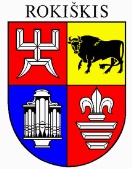 ROKIŠKIO RAJONO SAVIVALDYBĖS TARYBASPRENDIMASDĖL ROKIŠKIO RAJONO SAVIVALDYBĖS KELIŲ PRIEŽIŪROS IR PLĖTROS PROGRAMOS FINANSAVIMO LĖŠOMIS FINANSUOJAMŲ VIETINĖS REIKŠMĖS KELIŲ 2024 METŲ OBJEKTŲ SĄRAŠO PATVIRTINIMO2024 m. kovo 28 d. Nr. TS-93RokiškisVadovaudamasi Lietuvos  Respublikos vietos savivaldos įstatymo 15 straipsnio 4 dalimi, Kelių priežiūros ir plėtros programos lėšų, skirtų savivaldybės vietinės reikšmės keliams, gatvėms ir takams tiesti, rekonstruoti, taisyti (remontuoti), prižiūrėti ir saugaus eismo sąlygoms užtikrinti, naudojimo, skirstymo ir prioritetinių sąrašų sudarymo tvarkos aprašo, patvirtinto Rokiškio rajono savivaldybės tarybos 2023 m. kovo 31 d. sprendimo Nr. TS-71 „Dėl kelių priežiūros ir plėtros programos lėšų, skirtų savivaldybės vietinės reikšmės keliams, gatvėms ir takams tiesti, rekonstruoti, taisyti (remontuoti), prižiūrėti ir saugaus eismo sąlygoms užtikrinti, naudojimo, skirstymo ir prioritetinių sąrašų sudarymo tvarkos aprašo patvirtinimo“, 22 punktu, Akcinės bendrovės „Via Lietuva“ generalinio direktoriaus 2024 m. sausio 31 d. įsakymo Nr. VE-21 „Dėl Kelių priežiūros ir plėtros programos finansavimo lėšų savivaldybių institucijų valdomiems vietinės reikšmės keliams paskirstymo 2024 metais“ 1 punktu, Rokiškio rajono savivaldybės taryba nusprendžia:1. Patvirtinti Rokiškio rajono savivaldybės kelių priežiūros ir plėtros programos finansavimo lėšomis finansuojamų vietinės reikšmės kelių 2024 metų objektų sąrašą (toliau – Sąrašas; pridedama).2. Įgalioti Rokiškio rajono savivaldybės administracijos direktorių pasirašyti finansavimo sutartį su Akcine bendrove „Via Lietuva“, pakeisti Sąraše nurodytas skiriamas lėšas, planuojamų darbų ir paslaugų apimtis.Sprendimas per vieną mėnesį gali būti skundžiamas Regionų apygardos administraciniam teismui, skundą (prašymą) paduodant bet kuriuose šio teismo rūmuose, Lietuvos Respublikos administracinių bylų teisenos įstatymo nustatyta tvarka.Savivaldybės meras				               Ramūnas GodeliauskasAugustinas Blažys                                                           